Zelena Komuna 22 - participativno rešenje za aerozagađenje*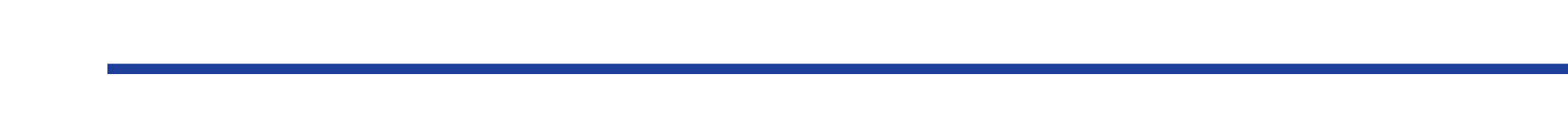 Odluka o kandidovanju predstavnika u Savet za čist vazduhUdruženje (UPISATI NAZIV UDRUŽENJA) kandiduje kao svog predstavnika predstavnika (UPISATI IME I PREZIME PREDSTAVNIКA), sa prebivalištem na adresi (UPISATI ADRESU) za kandidata za člana/članicu Saveta za čist vazduh u Valjevu u okviru projekta “Zelena Кomuna 22” koji realizuju Udruženja iRevolucija, Lokalni Odgovor i Odbor za ljudska prava Valjevo._________________________Pravni zastupnik udruženja (potpis i pečat)Datum: (upisati datum)